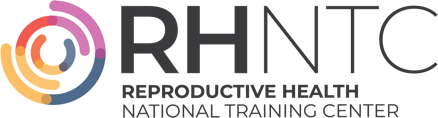 Title X services must be provided in a manner which protects the dignity of the individual. One implementation strategy is to have a “patient bill of rights” available. The components identified in this document provide a framework for quality family planning care and are essential to a patient bill of rights. [Insert organization name and logo][SAMPLE] Patient Bill of RightsYOU HAVE THE RIGHT TO…RESPECTBe spoken to with dignity and good manners, at all timesHave your cultural, spiritual, and personal values honored when receiving health careBe called by your chosen name and preferred gender pronounKnow the names of staff caring for youAsk a staff person to be with you during your examCONFIDENTIALITYExpect that your health records are kept privateExpect that your health records are only shared with your written consent, unless required by law or health insurance Receive care in ways that ensure your privacy and safetyQUALITY SERVICESBe offered a range of family planning services by qualified staff Get quality care no matter what your race, ethnicity, religion, sex, gender, sexual orientation, disability, marital status, number of pregnancies, and birth control choice are VOLUNTARY PARTICIPATIONRefuse any and all services without penaltyBe included in decisions about your careINFORMATIONGet medically accurate information with no judgmentsGet clear information in your preferred languageBe informed about your clinic’s policies and procedures, including costs for services and what your insurance will coverSTATE YOUR CONCERNSAsk questions about anything that concerns you or that you do not understandHave your complaints handled quickly and with respectOffer suggestions to improve services